ОСП МБДОУ детский сад №8 «Звездочка» - детский сад «Солнышко»КОНСУЛЬТАЦИЯ ДЛЯ РОДИТЕЛЕЙ «Как и из чего можно сделать кормушку для птиц»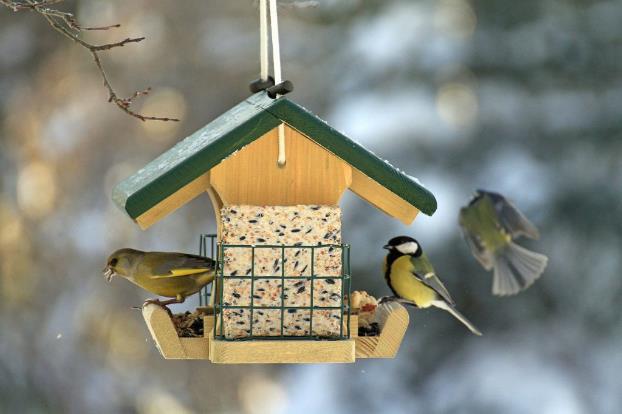 Подготовила: Гребенникова С.М.Консультация для родителей.«Как и из чего можно сделать кормушку для птиц» При наступлении зимы, перелётные птицы уже давно улетели в тёплые края. Но  ведь есть ещё и зимующие птицы! Это воробьи, голуби, сороки, синицы, вороны. Зимой  можно увидеть даже таких лесных жителей, как снегирь, свиристель, поползень, дятел, сова. В холодное время года птицам всё труднее становится добывать себе пропитание. Им нужна наша помощь!          Подкормка птиц – старая традиция. Птицы быстро поняли, что возле человеческого жилья можно найти корм. Зимой даже лесные птицы тянуться к человеческому жилью. Голод заставляет на определённое время забыть о естественной осторожности.Помочь птицам несложно, надо устроить кормушку.Самая простая кормушка – это дощечка с прибитыми по краям бортиками, чтобы корм не сдувало ветром. Можно приспособить под кормушку различные пакеты из-под сока, пластиковые бутылки и т.п.Очень необычные, интересные и простые кормушки получаются из плотного картона. Для этого произвольные фигурки из картона (колечки, сердечки, ромбики) нужно обмазать мучным клейстером, а затем густо обсыпать с двух сторон различными мелкими сухими зёрнышками. Когда такие фигурки просохнут, они легко развешиваются на веточках. Синицы и вездесущие воробьи держатся стайками и постоянно перелетают в поисках корма с места на место. Сегодня птицы наведаются к вашей кормушке, а завтра – к другой.Классическая кормушка.Для изготовления самой популярной "модели" кормушки понадобятся березовая ветка длиной 10-15 см, достаточно крупная, 2 листа ДВП или доски, метла. Березовую ветвь следует разрезать на 4 ровных куска и прикрепить к ним, например, ДВП. Наверх прикрепите метлу (нижнюю часть), чтобы кормушка была устойчивой, после чего можно вешать ее на дерево.Из пластиковой бутылки.Можно изготовить из пластиковой бутылка и простой вариант автокормушки. Подготовьте какую-нибудь прочную крышку – сюда будет постепенно высыпаться корм и садиться птицы. Бутылку закрепите вертикально так, чтобы ее горлышко касалось поверхности корма. Процесс высыпания будет зависеть от того, как быстро будут клевать птицы, они сами и будут его регулировать, вам нужно будет только время от времени наполнять кормушку.Самая простая кормушка — из молочного пакета. Прорежьте леток, зацепите бумажную пирамидку за вершину и повесьте на дерево.Напоминаем простые правила, о которых не стоит забывать У кормушки должна быть крыша, иначе корм может быть засыпан снегом или залит дождём. Отверстие в кормушке должно быть настолько широким, чтобы птица могла спокойно проникнуть внутрь кормушки и покинуть её.Корм для разных птиц         Для свиристелей и снегирей подходит кормушка - сетка (её можно сделать из старой сетки). В неё помещают заготовленные на зиму плоды рябины.         Синицы с удовольствием будут лакомиться высушенными семенами арбуза и дыни, семечками подсолнуха и тыквы (не жареными), кусочками несолёного мяса и сала. Можно повесить за окном в сетке кусок плавленого сырка. Синицы быстро найдут лакомство. Охотно кушают синицы и крошки хлеба (чёрного ржаного давать нельзя). Поползни едят всё то, что и синицы.         Рады полакомится хлебом воробьи и голуби. Для кормления лучше  использовать измельчённый черствый хлеб. Свежий хлеб на холоде замерзает, и птицы не смогут с ним ничего сделать. Голубей лучше кормить в парке или во дворе. Иначе они вытеснят остальных птиц. Более осторожные птицы просто не будут появляться возле кормушки.         Кормушку нужно повесить так, чтобы ребёнок хорошо видел её из окна. Если ежедневно в одно и то же время оставлять корм в кормушке, то птицы будут слетаться к этому времени. Если корм класть нерегулярно, то птицы перестанут прилетать. Нужно, чтобы хоть немного корма было каждый день.         Надеемся, что  вы сделаете вместе с детьми свою птичью столовую. Это будет важной помощью нашим пернатым друзьям.